Регистрационный №____________ПОЛОЖЕНИЕО социальной поддержке детей-сирот и детей, оставшихся без попеченияродителей ФГБОУ ВО РГАУ-МСХА имени К.А. Тимирязева1.Общее положение1.1. Положение о социальной поддержке детей-сирот и детей, оставшихся без попечения родителей Федерального государственного бюджетного образовательного учреждения высшего образования «Российский государственный аграрный университет – МСХА имени К.А. Тимирязева» (далее – Положение) разработано в соответствии с Федеральным законом от 21.12.1996г. № 159-ФЗ «О дополнительных гарантиях по социальной поддержке детей-сирот и детей, оставшихся без попечения родителей» постановлением Правительства Российской Федерации от 7 ноября 2005г. № 659 «Об утверждении норм материального обеспечения детей-сирот и детей, оставшихся без попечения родителей, лиц из числа детей-сирот и детей, оставшихся без попечения родителей, обучающихся и воспитывающихся в федеральных государственных образовательных учреждениях, несовершеннолетних, обучающихся и воспитывающихся в федеральных государственных образовательных учреждениях-специальных профессиональных училищах открытого и закрытого типа и федеральном государственном учреждении «Сергиево Посадский детский дом слепоглухих Федерального агентства по здравоохранению и социальному развитию».1.2. Настоящее Положение определяет порядок выплат пособий обучающимся ФГБОУ ВО РГАУ-МСХА имени К.А. Тимирязева (далее - Университет) из числа детей-сирот и детей, оставшихся без попечения родителей, а также лиц из числа детей-сирот и детей, оставшихся без попечения родителей.1.3. Понятие, применяемые в настоящем положении в соответствии со статьей 1 ФЗ РФ от 21.12.1996г. № 159-ФЗ в редакциии от 25.11.2013г. № 317-ФЗ:- дети-сироты - лица в возрасте до 18 лет, у которых умерли оба или единственный родитель;- дети, оставшиеся без попечения родителей, - лица в возрасте до 18 лет, которые остались без попечения единственного родителя или обоих родителей в связи с лишением их родительских прав, ограничением их в родительских правах, признанием родителей безвестно отсутствующими, недееспособными (ограниченно дееспособными), объявлением их умершими, установлением судом факта утраты лицом попечения родителей, отбыванием родителями наказания в учреждениях, исполняющих наказание в виде лишения свободы, нахождением в местах содержания под стражей подозреваемых и обвиняемых в совершении преступлений, уклонением родителей от воспитания своих детей или от защиты их прав и интересов, отказом родителей взять своих детей из образовательных организаций, медицинских организаций, организаций, оказывающих социальные услуги, а также в случае, если единственный родитель или оба родителя неизвестны, в иных случаях признания детей оставшимися без попечения родителей в установленном законом порядке;- лица из числа детей-сирот и детей, оставшихся без попечения родителей, лица в возрасте от 18 до 23 лет, у которых, когда они находились в возрасте до 18 лет, умерли оба или единственный родитель, а также которые остались без попечения единственного или обоих родителей и имеют в установленном законодательном порядке право на дополнительные гарантии по социальной поддержке;- дополнительные гарантии по социальной поддержке – законодательно закрепленные дополнительные меры по социальной защите прав детей-сирот и детей, оставшихся без попечения родителей, а также лиц из числа детей-сирот и детей, оставшихся без попечения родителей, при получении ими высшего образования по очной форме обучения.2. Порядок назначения и выплат пособий студентам из числа детей-сирот и детей, оставшихся без попечения родителей2.1. Выплата пособий студентам из числа детей-сирот и детей, оставшихся без попечения родителей производится в пределах средств выделенных на эти цели, по исполнению Университетом полномочий их осуществлению публичных обязательств Минсельхоза России по выплатам денежных компенсаций ежегодного и единовременного пособия обучающимся и выпускникам из числа детей-сирот и детей, оставшихся без попечения родителей, находящихся на государственном обеспечении в образовательных учреждениях, определяемого в соответствии с законодательством Российской Федерации.2.2.Выплата пособий студентам из числа детей-сирот и детей, оставшихся без попечения родителей назначается, на основании представленных документов комиссией факультета приказом ректора Университета при согласовании с учебно-методическим управлением, управлении экономики и финансов и управлением бухгалтерского учета.2.3.Комиссия факультета создается приказом ректора, в состав которого входят: декан факультета (председатель), заместитель декана, специалист учебно-методического управления, председатель профсоюзного комитета студентов.2.4.Студенты из числа детей-сирот и детей, оставшихся без попечения родителей представляют в стипендиальную комиссию факультета следующие документы, заверенные деканатом:- копию свидетельства (справка) о рождении студента;- копию свидетельства о смерти обоих родителей или копию решений суда о лишении родительских прав, отобрании ребенка, признания безвестно отсутствующими, объявлении умершими, признании их недееспособными или копии приговора суда об отсутствии родителей;- Копию постановления (распоряжения) о снятии выплат денежных средств попечителям или письма с опеки и попечительства.2.5. Оригиналы документов, предоставленные в стипендиальную комиссию, хранятся в личных делах студентов.2.6. Управление бухгалтерского учета Университета производит оплату на основании следующих документов:- приказа Ректора;- копии справок;- протокола (выписки из протокола) комиссии.2.7. Обучающимся Университета из числа детей-сирот и детей, оставшихся без попечения родителей назначаются следующие выплаты:- ежемесячные выплаты на питание;- ежегодное обеспечение одеждой, обувью, и другими предметами вещевого довольствия;- обеспечение одеждой, обувью, мягким инвентарем и оборудованием по нормам, утвержденным Правительством Российской Федерации, а также единовременным денежным пособием в размере не менее чем пятьсот рублей;- материальная помощь выпускнику;- ежегодное пособие на приобретение учебной литературы и письменных принадлежностей;- обеспечение бесплатным проездом один раз в год к месту жительства и обратно к месту учебы;- обеспечение бесплатным проживанием в общежитии.2.8. Выплата пособий студентам из числа детей-сирот и детей, оставшихся без попечения родителей назначается до окончания обучения (ст. 6 п.3 ФЗ РФ от 21.12.1996г. № 159-ФЗ).2.9. Выплата пособий студентам из числа детей-сирот и детей, оставшихся без попечения родителей производится один раз в месяц.3. Заключительные положения3.1. Настоящее Положение вступает силу со дня утверждения его ректором и принятия решения Ученым советом Университета.3.2. В настоящее положение могут вноситься изменения и дополнения, которые согласуются с профсоюзным комитетом студентов Университета вступают в действие после утверждения их ректором и принятия решения Ученого совета Университета.Лист согласования к положению о социальной поддержке детей-сирот и детей, оставшихся без попечения родителей ФГБОУ ВО РГАУ-МСХА имени К.А. Тимирязева
СОГЛАСОВАНО:И.о. проректорапо учебно-методической и воспитательной работе                                                                 С.В. Золотарев Начальник Правового управления                                                И.О. СтепанельИ.о. начальника Управления кадров и документационного обеспечения                                  И.О. Степанель Начальник Управления                                                            по воспитательной работе и молодежной политике                                                          Н.В. Перевозчикова                                                           Исполнитель:Атаманюк С.С.8(926)124-26-68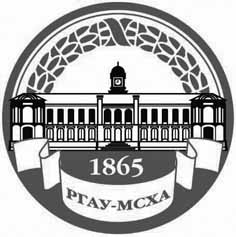 МИНИСТЕРСТВО СЕЛЬСКОГО ХОЗЯЙСТВА РОССИЙСКОЙ ФЕДЕРАЦИИФедеральное государственное Бюджетное образовательное учреждение высшего  образования«российский государственный аграрный университет –МСха имени К.А. Тимирязева»
 (ФГБОУ ВО ргау - МСХА имени К.А. Тимирязева)РАССМОТРЕНОна Учёном совете УниверситетаПротокол №________________от «     »_______________2020 г.РАССМОТРЕНОна Учёном совете УниверситетаПротокол №________________от «     »_______________2020 г.РАССМОТРЕНОна Учёном совете УниверситетаПротокол №________________от «     »_______________2020 г.УТВЕРЖДАЮ:Врио ректора Университета_______________В.И. Трухачев«   »__________________2020 г.УТВЕРЖДАЮ:Врио ректора Университета_______________В.И. Трухачев«   »__________________2020 г.СОГЛАСОВАНО:Председатель Первичной профсоюзной организации студентовСОГЛАСОВАНО:Председатель Первичной профсоюзной организации студентовСОГЛАСОВАНО:Председатель Первичной профсоюзной организации студентовСОГЛАСОВАНО:Председатель Первичной профсоюзной организации студентовА.С. Братков А.С. Братков А.С. Братков Протокол № _______от «    »                        .Протокол № _______от «    »                        .Протокол № _______от «    »                        .Протокол № _______от «    »                        .И.о. председателя Объединённого совета обучающихсяИ.о. председателя Объединённого совета обучающихсяИ.о. председателя Объединённого совета обучающихсяИ.о. председателя Объединённого совета обучающихсяВ.С. КрайсманВ.С. КрайсманПротокол № _______от «    »                        .Протокол № _______от «    »                        .Протокол № _______от «    »                        .Протокол № _______от «    »                        .Начальник учебно-методического управления      А.В. Ещин